Jaarverslag 2022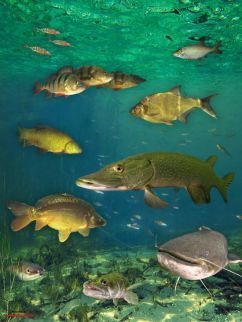 Vastgesteld door de Algemene Ledenvergadering d.d. 24 april 2023 Verdere verspreiding aan de leden via de website en facebookINHOUDSOPGAVE										     2VOORWOORD 										     3SPEERPUNTEN 2022 									     4RESULTATEN 2022									     5ALGEMENE RESULTATENIntensivering contacten met en aandacht voor leden  				     5Oproepen bespreekpunten, wensen, behoeften (o.a. activiteiten commissies)	     9Contacten met derden (o.a. Gemeente Waddinxveen en potentiële sponsoren)    16Overige zaken										   17RESULTATEN SPEERPUNTEN 2022										Vergroten aantal wateren								   18Daling aantal jeugdleden tenminste stoppen en zo mogelijk ombuigen		   18Commissie zeevissen en roofvissen activeren					   18Samenwerking twee andere verenigingen intensiveren				   18Investeren in zichtbaarheid maatschappelijk toegevoegde waarde hengelsport    19Cursus controleursgroep realiseren							   19Terugvangstmeldingen karpervissen verbeteren					   19Aanstellen secretaris bestuur en twee nieuwe Kascontrolecommissieleden	   19Eigen huisvesting								              19SPEERPUNTEN 2023									   19		VOORWOORDIeder jaar brengt de HSV Waddinxveen een Jaarverslag uit. In het Jaarverslag wordt ingegaan op de activiteiten van dat betreffende kalenderjaar. Er is een inhoudelijk deel van het Jaarverslag en een financieel deel. Voor u ligt het inhoudelijk verslag. Het financieel deel wordt alleen aan de aanwezige leden bij de Algemene Ledenvergadering uitgereikt waar het wordt besproken. Ook ligt het ter inzage voorafgaand aan de Algemene Ledenvergadering waar het wordt behandeld.  Het bestuur van de HSV Waddinxveen stelt een concept van het Jaarverslag (inhoudelijk en financieel) op, wat door de Algemene Ledenvergadering wordt vastgesteld. Vanwege corona hebben er in 2020 en 2021 geen Algemene Ledenvergaderingen plaatsgevonden. Dit heeft tot gevolg gehad dat de Jaarverslagen van 2019, 2020 en 2021 in een document zijn samengevoegd en zijn vastgesteld tijdens de Algemene Ledenvergadering op 25 april 2022. Dit document is op de website gepubliceerd. Voor de jaren 2019, 2020 en 2021 heeft het bestuur de speerpunten aangehouden die in 2019 waren vastgesteld. Voor 2022 zijn in april 2022 nieuwe speerpunten vastgesteld. Omdat de opzet van de jaarverslaglegging inmiddels een mooie verglijkbaarheid geeft, hebben we de opzet voor 2022 als basis aangehouden. De resultaten van de speerpunten 2022 worden in een aparte paragraaf weergegeven.Voor 2023 zijn weer nieuwe speerpunten benoemd. Deze zijn opgenomen in een aparte paragraaf in dit document. Het bestuur bedankt alle vrijwilligers, Ereleden en de leden die de Algemene Ledenvergadering bezochten voor de betrokkenheid in 2022. Zonder hen was 2022 niet zo succesvol geweest. De vereniging leeft en het aantal actieve vrijwilligers groeit. Dat is voor het bestuur mooi om waar te nemen. Dat is waar we het met elkaar voor doen! Wij wensen u veel plezier met het lezen van dit Jaarverslag. Mede namens het bestuur,Peter LoefVoorzitter HSV WaddinxveenSPEERPUNTEN 2022Tijdens de Algemene Ledenvergadering van 25 april 2022 zijn de volgende speerpunten vastgesteld: Vergroten aantal wateren.Daling aantal jeugdleden tenminste stoppen en zo mogelijk ombuigen.Commissie zeevissen en roofvissen activeren.Samenwerking twee andere verenigingen intensiveren.Investeren in zichtbaarheid maatschappelijk toegevoegde waarde hengelsport.Cursus controleursgroep realiseren.Terugvangstmeldingen karpervissen verbeteren.Aanstellen secretaris bestuur en twee nieuwe Kascontrolecommissieleden.Eigen huisvesting.RESULTATEN De resultaten voor 2022 worden in twee delen weergegeven:Algemene resultatenResultaten speerpunten 2022  Allereerst de algemene resultaten, waarna de resultaten volgen ten aanzien van de speerpunten 2022.AGEMENE RESULTATEN Intensivering contacten mét en aandacht vóór ledenWebsiteDoor een overgang naar een nieuwe webhost in 2022 is het aantal individuele bezoeken is in 2022 niet te achterhalen. 12 nieuwsberichten op de website geplaatst.Namen nieuwe sponsoren op de website geplaatst.Nieuwjaarsgroet geplaatst.Nieuw vergunningenboekje op de website geplaatst.De wedstrijdcommissie heeft verschillende artikelen geplaatst.De website heeft een facelift gehad op het punt van plaatsing nieuwsberichten. Ook zijn de clubbladen digitaal te lezen. Er is hiervoor een aparte pagina opgenomen.Er is een aparte pagina aangemaakt voor:Aanvraag nachtvistoestemmingAanvraag jeugdvispasTerugmelding karpervissenIn 2022 zijn er 12 nieuwsberichten geplaatst. Website HSV Waddinxveen valt opSportvisserij Nederland biedt haar leden een website aan, waar verenigingen die lid zijn gebruik van kunnen maken als zij dat willen. De HSV Waddinxveen maakt hier géén gebruik van. Drie jaar geleden is de eigen website, naar de inzichten van het toen nieuw samengestelde bestuur, aangepast. Marcel Binken was toentertijd onze website host. In 2022 werd de voorzitter van de HSV Waddinxveen benaderd met de mededeling dat onze website in positieve zin opvalt. Zij gaven aan dat ze ons een mooie actuele website vonden hebben. Ze hebben ons gevraagd of wij met hen mee willen denken over de noodzakelijke aanpassingen in de website die zij hun leden aanbieden. Soms besef je niet wat je hebt totdat je het mist of een ander je erop aanspreekt dat het een mooie website is. Dus.... leuk voor ons om te weten en te beseffen dat we toch iets goeds hebben ontwikkeld en in handen hebben.Social MediaOpenbare Facebookgroep HSV Waddinxveen:110 berichten geplaatst.267 volgersBesloten Facebookgroep KCW: 158 berichten geplaatst.231 volgersBesloten Facebookgroep Roofviscommissie51 berichten80 ledenInstagram:75 berichten geplaatst in totaal sinds 2021153 volgersClubblad ‘Tussen Ruisend Riet’In 2022 is een uitgave verschenen van het clubblad Tussen Ruisend Riet (4 oktober 2022). Ook deze uitgave is op de website geplaatst en daar in te zien. Er is een beroep op de leden gedaan het blad rond te brengen. Het bestuur is de leden die dat hebben gedaan bijzonder dankbaar. Ook hebben we besloten bepaalde adressen toe te sturen. In 2022 zin dat er meer geweest dan in 2021.Gezamenlijke aanpak met leden: Opschoondagen In 2022 is in het voorjaar vanwege corona de Nationale Opschoondag niet georganiseerd. We hebben wel zelf op 12 november een opschoondag georganiseerd. De opschoondagen in november noemen we voortaan onderhoudsdagen omdat we dan ook verschillende herstelwerkzaamheden willen uitvoeren. Bedankje aan vrijwilligersHet jaarlijkse bedankje voor de vrijwilligers hebben we dit jaar onderdeel laten zijn van het 60-jarig Jubileumfeest. Zie verderop in dit verslag.Beleid jubilarissen en ereledenDe Algemene Ledenvergadering heeft in haar aprilvergadering 2022 een beleid vastgesteld hoe met de jubilarissen en Ereleden om te gaan. Onder welke voorwaarden kan iemand Erelid worden bijvoorbeeld.Nieuwjaarsgroet op de website en FacebookEr is een nieuwjaarsgroet op de website geplaatst en op social media. Samenvatting website en social media jaren 2019, 2020, 2021 en 202227 augustus 2022: 60- jarig bestaan HSV Waddinxveen plus Prijswinnaars Woordzoeker en benoeming Ereleden Wat een prachtig jubileumfeest was dat!! Op 27 augustus 2022 vierden we in de Point in Waddinxveen met de leden de 60-jarige verjaardag van de vereniging. Tussen 16.00 uur en 18.00 uur was er een receptie georganiseerd en vanaf 18.00 uur een etentje voor onze vrijwilligers.Tijdens de receptie waren er ongeveer 65 aanwezigen. Onze vereniging telt 51 vrijwilligers waarvan een groot deel aanwezig was. "Zonder onze vrijwilligers geen vereniging!!", benadrukte de voorzitter in zijn openingswoord.We waren ontzettend vereerd dat onder andere Burgemeester Evert Jan Nieuwenhuis aanwezig was en ons toesprak. Als voorzitter van deze prachtige vereniging die op dit moment 1427 leden heeft en één van de grootste verenigingen van Waddinxveen is, mocht ik de bijeenkomst openen.Prijswinnaars Woordzoeker nummer 5We begonnen met de prijsuitreiking voor de winnaars van de woordzoeker uit ons clubblad Tussen Ruisend Riet nummer 4. Alle kinderen prijs dit keer en op de foto met de Burgemeester. De prijswinnaars waren:1. Siem van der Mel2. Joshua Scheurwater3. Djael KorenDe troostprijzen waren voor Naomie Bras en Lizzy Zijderhand.En natuurlijk de foto in dit clubblad. Ton Koren en Nico Smith benoemd tot EreledenNa de prijsuitreiking van de Woordzoeker werden twee leden tot Erelid benoemd. Ton Koren, in bijzijn van zijn vrouw en kleinzoon werd als eerste benoemd tot Erelid. Ton is al jaren lid van onze vereniging en is er altijd bij als de vereniging vrijwilligers oproept een activiteit te ondernemen. Ton zegt altijd, “Je bent lid van een vereniging niet alleen om te vissen, ook om met elkaar ervoor te zorgen dat we fijn kunnen blijven vissen!”. Als tweede werd Nico Smith in bijzijn van zijn vriendin tot Erelid benoemd. Het is te veel om op te noemen wat Nico allemaal voor de vereniging doet. Hij is bezig met visstand beheer, de kwaliteit van het viswater, de karpercommissie en organiseert de karperjeugdviscursus. Daarna ontving Guus Bras, die al Erelid was, maar in het verleden nog geen speldje en oorkonde had ontvangen, deze alsnog.Alle drie werden door de voorzitter toegesproken en ontvingen van hem een oorkonde en een bos bloemen. De Burgemeester deed het speldje op. Aan het eind van het officiële gedeelte gingen de Ereleden die aanwezig waren met elkaar op de foto. De totale groep Ereleden bestaat nu uit: Guus Bras, Ben de Bruin, Wim de Bruin, Aart Van 't Hof, Jan Langedam, Aat van Leeuwen (niet op de foto), Rinus Reichard, Nico Smith en Jan Verhoef.Daarna sprak Aart van' t Hof als voormalig voorzitter de aanwezigen toe. Hij wees de leden erop dat we toch ook vooral moeten blijven genieten en ons moeten blijven verwonderen over alles wat de natuur ons biedt. Hij ging ook in op de toegenomen techniek in onze sport. Daarnaast noemde hij het belang om waakzaam te zijn op maatschappelijke trends die onze vissport kunnen bedreigen en het belang daarom om met elkaar in gesprek te blijven met de maatschappij en politiek. Hij vroeg de Burgemeester daar oog voor te hebben.Daarna sprak Erik Verhiest, bestuurslid van Sportvisserij Zuidwest Nederland ons toe. Als vereniging zijn wij lid van deze organisatie. Hij feliciteerde ons met een prachtige bos mooie bloemen en benadrukte vooral dat wij als vereniging van veel meer faciliteiten gebruik zouden kunnen maken dan wat we nu doen. De kaartjes zijn gewisseld.Vervolgens kwam Onno Terlouw, hoofd communicatie en onderzoek van Sportvisserij Nederland aan het woord. Ook hij feliciteerde ons en had een prachtig boek voor de nieuwe Ereleden meegenomen (zie foto). Daarnaast ontvingen wij als vereniging ter ondersteuning van het Jeugdvissen twee foedralen vol met 4 meter hengeltjes. En of dat nog niet genoeg was een doos met grijpers en andere attributen om te gebruiken om de visstekken schoon te maken: https://www.sportvisserijnederland.nl/.../vang5... Hij riep ons op om naast de opschoondagen die we als vereniging organiseren consequent bezig te zijn onze leden en mede vissers alert te blijven maken om na iedere keer vissen onze plek gedurende 5 stuks vuil op te rapen (te vangen). Ook hij nodigde ons uit meer gebruik te maken van hun faciliteiten. Zeker voor het Jeugdvissen. Zie de foto's. Ik stop in ieder geval een knijper netjes opgeklapt in mijn vistas en zal iedere keer als ik ga vissen mijn visplek na afloop schoonmaken. Vervolgens sprak Burgemeester Nieuwenhuis ons toe. Hij gaf aan het bijzonder te waarderen aanwezig te mogen zijn en dat ook belangrijk te vinden voor de binding vanuit de Gemeente met haar inwoners. Als vereniging leveren we een belangrijke toegevoegde waarde aan het welzijn van vele inwoners in de Gemeente Waddinxveen, jong en oud. Kinderen worden onder andere met de Jeugdviscursus in contact gebracht met de natuur. Ook ging hij in op het incident kortgeleden met de maaiboot. Ook de Gemeente was verrast omdat dit niet het werk van de Gemeente was maar van het Hoogheemraadschap van Rijnland. Hij benadrukte toch vooral met elkaar in gesprek te blijven omdat we hiermee ook publiekelijk de mensen van de Gemeente aanspreken die elke dag hun best doen alles zo goed mogelijk te organiseren. Het is belangrijk dat het periodiek overleg wat wij eens per vier maanden met de Gemeente hadden en al even niet meer, weer wordt opgepakt.De voorzitter sloot onder dankzegging aan alle aanwezigen en sprekers ook de sponsoren Tandartspraktijk de Boemerang (hoofdsponsor), Houtman en de Vogel Makelaardij, Carpspots, Wielaard Fietsen, cafetaria de Bulldog, @Drukkerij-A2, Scoutben, Van Amerongen Timmerbedrijf, Jercin Baits en Ronald Hoogerbrug Timmerwerken. Ook bedankt hij de aanwezigheid van de hengelsportvereniging BHSV uit Bodegraven en  hengelsportvereniging GHV Groene Hart voor de bloemen.Ook een woord van dank aan onze gastheer Job van De Point voor de geweldige service en het heerlijke eten.En tot slot dank wederom aan RTW Nieuws uit Waddinxveen en omstreken die weer een reportage van dit event zal maken wat op korte termijn beschikbaar zal komen.Dank voor de mooie woorden van allen in het receptieboek! Oproepen bespreekpunten, wensen, behoeften (inclusief commissies)Uitvraag wensen en behoeften:Voorafgaand aan bestuursvergaderingen, bijeenkomsten en tal van andere ontwikkelingen zijn leden via Facebook om input gevraagd. Maaibeleid Waddinxveen:Gedurende het jaar waren bepaalde visstekken langs de Pette onbereikbaar vanwege de plantengroei. Leden hebben gevraagd of hier wat aan gedaan kon worden. Er is actie richting de Gemeente ondernomen om dit te verhelpen wat is gebeurd.Commissies:Om leden meer gericht te bieden op hun voorkeuren voor wat betreft de vis waar zij graag op vissen hebben we commissies opgericht. Ook is er een wedstrijdcommissie. Tegelijkertijd hebben we algemenere commissies opgericht die ervoor moeten zorgen dat de kwaliteit van het water en de visstand goed blijft, er veilig kan worden gevist en regels worden nageleefd. Hieronder verslag van de commissies:Commissie waterkwaliteit en visstand beheerControleurscommissieWedstrijdcommissieKarper commissieWitviscommissieJeugdviscommissieRoofviscommissie ZeeviscommissieCommissie waterkwaliteit en visstand beheerDode eenden en vissen:De Commissie heeft meerdere keren actie ondernomen nadat leden vissterfte hadden gemeld of sterfte van eenden. De Commissie hecht er belang aan dat de leden niet zelf de vissen verwijderen en begraven, maar dit via de Commissie laten lopen. We kunnen op die manier een beeld houden bij wat er is dood gegaan, plus dat als wij de Gemeente inschakelen om de dode vissen of eenden weg te laten halen en alles wordt dan zelf al weg gehaald, komt de Gemeente voor niets. Dat helpt niet in de samenwerking. Watermetingen:In 2022 zijn er geen metingen uitgevoerd. Maaiboot problemen:Door de Commissie is meerdere keren actie ondernomen bij problemen die door een maaiboot werden veroorzaakt. Midden in de zomer zijn er op onzorgvuldige en ondoordachte manier maai acties geweest met een grote vissterfte tot gevolg. De Commissie heeft hier bovenop gezeten wat tot contacten met de uitvoerders heeft geleid en met de Gemeente.Waterzuiveringplas:In 2022 is de waterzuiveringsplas uitgebaggerd. De Commissie heeft in nauw overleg met de uitvoerders gestaan en daarmee een vinger aan de pols gehouden. Wier verwijderen:De Commissie heeft gedurende een paar avonden wier uit verschillende sloten verwijderd. Gouwebos en ijs:Tijdens een korte vorstperiode was er een zuurstoftekort in het Gouwebos. Er is actie ondernomen om een aantal vissen te redden.ControleurscommissieOptredens:De controleurs hebben een intensief jaar gehad. Gedurende de zomermaanden waren er herhaaldelijk groepen vissers die de regels overtraden. Er is intensief contact met handhavers geweest zoals met Gemeente en Politie. Cursus voor controleurs bij Sportvisserij NederlandAl In 2019 was gepland dat de controleurs bij Sportvisserij Nederland ‘de controleurscursus’ zouden gaan volgen. Vanwege de formatie van het nieuwe team is dit doorgeschoven naar 2020. In 2020 is dit niet doorgegaan vanwege corona. De planning is nu ergens in de loop van 2023, mogelijk begin 2024. WedstrijdcommissieDe HSV Waddinxveen is trots op het jaarlijkse programma van de wedstrijdcommissie. De activiteiten staan al jaren op een enorm hoog niveau. Ieder jaar stelt de wedstrijdcommissie een informatief jaarverslag op. Hieronder is die voor 2022 weergegeven. Zonder anderen te kort te willen doen wordt een groot compliment gemaakt aan de wedstrijdleider Rinus Reichard.Jaarverslag HSW-wedstrijdcommissie over 2022Zomercompetitie:Gestart op 19 maart met 18 deelnemers die over 18 wedstrijden om het kampioenschap van HSV Waddinxveen (HSW) streden. De 5 slechtste resultaten vielen af. Met gemiddeld 13,6 deelnemers werd in totaal 734 kilo vis gevangen, wat neerkomt op 2,9 kilo per deelnemer per wedstrijd, 1 ons meer dan de vorige competitie in 2019. De Van Steenderen cup is dit jaar weer in handen van Rinus Reichard die met 26 punten en 110.990 gram het kampioenschap binnen haalde. Ron Sluyk moest genoegen nemen met de 2e plaats met 37 punten en 100.740 gram. De 3e plaats was voor Wil-Jan van Leeuwen met 38 punten en 68.465 gram. De beker voor de grootste vis (54 cm) ging naar Jaap v/d Stoel.Ouderencompetitie: Deze competitie startte op 16 maart met eveneens 18 man en met gemiddeld 13,4 deelnemers werd over 18 wedstrijden in totaal 1067 kilo vis vingen. Dit komt neer op 4,4 kilo per deelnemer per wedstrijd en dat is 3 ons meer dan in 2019. Rinus Reichard eiste nog maar eens het kampioenschap op met een mooie score van 32 punten en 147.735 gram. Op ruime afstand eindigden Gijs Geerlings met 46 punten en 98.755 gram als 2e en Wil-Jan van Leeuwen met 52 punten en 114.230 gram als 3e.Onderlinge koppelwedstrijd: De jaarlijkse koppelwedstrijd van HSW op 6 augustus in de Amstel werd gewonnen door het duo Sluyk/Geerlings met 17,6kg. Van der Schee/den Ouden werd 2e met 14,4kgHerfstdag:De traditionele herfstdagwedstrijd werd op 8 oktober gehouden in de Oude Rijn waar met 13 deelnemers in totaal 24,3 kg vis werd gevangen, een redelijk resultaat. Winnaar werd Wil-Jan van Leeuwen met 3.570 gr, 2. Guus Leer 2.700 gr, 3. Arie Boom 2.660 gr. St. Nicolaaswedstrijd:Werd dit jaar op 3 december in de Oude Rijn gevist met koud weer en 13 deelnemers die een magere vangst hadden van een gezamenlijke 8,1 kg. De uitslag zag er als volgt uit: 1. Rinus Reichard 1.520 gram, 2. Jaap v/d Stoel 1.380 gr, 3. Rob Jenner 1.150 gr. In de pauze was er de gebruikelijke warme choco en boterletter.Bijzondere wedstrijden:De driekamp met de hengelverenigingen uit Moordrecht en Zevenhuizen werd op 4 juni in de Amsteldrecht gehouden en gewonnen door HSV Moordrecht. HSW moest dit keer genoegen nemen met de 2e plaats. Individueel best geplaatste HSW’er werd Rinus Reichard met 2 punten en 9.740 gram. Er werd met een totaal van ruim 171 kg overigens héél goed gevangen.De jaarlijkse Ring Zevenhuizen op 10 september in de Amsteldrecht had 53 deelnemers en een prima totale vangst van 308 kg. HSW eiste de winst op met een prachtige ‘score’ van 94,3 kg gevangen door de beste 5, HSV Alphen werd tweede met 63,3 kg. HSW’er Wil-Jan van Leeuwen werd individueel winnaar met een prachtige 32.800 gram.De HSW Regiowedstrijd op 23 april was wederom een succes voor zowel organisatie als deelnemers. Met prachtig weer vingen de 100 deelnemers verdeeld over de 5 bekende vakken in de Oude Rijn tussen Alphen en Woerden 809 kilo vis, een score die in de lange reeks van deze wedstrijden zelden werd gehaald. De individuele winst ging met een prachtige 34,1 kilo naar (wereldkampioen feederen 2019) Frank v/d Schaft uit Aalsmeer. Bij de 12 deelnemende teams ging de overwinning naar het team van Champion Feed uit Lekkerkerk.Prijsuitreiking:Op 17 december werden de prijzen v/h seizoen 2022 uitgereikt bij een gezellig samenzijn dit keer in Restaurant de Point aan de Wingerd en ‘met behulp van’ voorzitter Peter Loef.De wedstrijdleider,Rinus ReichardKarpercommissieNachtvispassen:Er zijn in 2022 62 nachtvistoestemmingen uitgereikt. Degenen die een nachtvistoestemming hebben aangevraagd hebben van Ronald Hoogerbrug een mooi pasje uitgereikt gekregen. Karper Jeugd Vis Kamp (24 - 26 juni 2022):Vrijdag 24 juni is het Karper Jeugd Vis Kamp bij de Pette van start gegaan. Onderdeel van een initiatief van Sportvisserij Zuidwest Nederland.Onder leiding van Nico Smith als projectverantwoordelijke waren al weken van tevoren de voorbereiding in volle gang. Uiteindelijk 8 jongens visten in koppels rondom de Pette. Tussendoor met elkaar eten en verschillende activiteiten. Bij ieder koppel was begeleiding van tenminst een volwassen vrijwilliger. De kids kregen bij aanvang een prachtig pakket van PB Products Catches en aas van https://globalcarpproducts.com/  Zelfs een tandenborstel en tandpasta van sponsor https://tandartspraktijkdeboemerang.nl/  Sponsor https://cafetariadebulldog.nl/  verzorgde de lunches en het avondeten.Er werd ook life ingebeld door Michiel Pilaar van KWO (Karper World Online). Tijdens dit contact ving een van de deelnemers een karper. Wanneer er een persoonlijk record wordt gevangen krijgt de visser een emmer water over zich heen. Leuk dat dit tijdens dit kamp ook gebeurde!Artikelen in Tussen Ruisend Riet:Ronald Hoogerbrug heeft in Russen Ruisend Riet een bijzonder leerzaam artikel geplaatst over visveilige systemen. Witviscommissie:Geen activiteiten in 2022.Jeugdviscommissie:Jeugdviscursus:Na het succes in 2021 hebben we als vereniging ook in 2022 weer een Jeugdviscursus georganiseerd. Wederom waren Martijn de Wit en Arie van Sluijs degenen die hier leiding aan hebben gegeven. Anders dan in 2021 konden we nu ook het theoretische deel van de cursus organiseren. Vorig jaar konden we door corona alleen buiten aan de slag. Nu hebben we op vier woensdagavonden ook binnen de beginselen van het vissen bijgebracht. We hebben hiervoor het lesmateriaal aangeschaft wat door Sportvisserij Nederland is ontwikkeld. De laatste cursusdag was 2 juli 2022 en was een praktijk dag bij de Petteplas. We begonnen om 10.00 uur en om 13.00 uur was de prijsuitreiking en de uitreiking van de diploma’s.  De auto met materialen werd om 7.45 uur met spullen volgeladen! Snel koffie voor iedereen en naar het water. Daar alles opzetten en de stenen 'poep-vrij' maken. Zelfs al had de gemeente dat de dag ervoor al gedaan, door het enorme aantal eenden en ganzen moesten we dit op de dag zelf nog een keer doen. Alles liep gesmeerd en waren we als vrijwilligers weer klaar om de kids te ontvangen. De vangsten gedurende de dag waren jammer genoeg niet heel erg goed. De vissen hadden er niet zo veel zin in. Ondanks dat werden er toch nog hele mooie vissen gevangen. Natuurlijk ben je altijd afhankelijk van de plek die je krijgt toebedeeld. De winnaars van de wedstrijd waren de volgende: Lennon HuismanSeth Rosenboom Lizzy ZijderhandLennon had 9 vissen en de nummers 2 en 3 beiden 6. Om de nummer 2 en 3 te bepalen keken we naar wie van die twee de grootste had gevangen. De grootste vis werd gevangen door Nathan Romijn. De vis was 28 cm!!Ook werd er door Nathan Romijn een baarsje gevangen. Dit was een gelegenheid voor Martijn Snel, onze roofvisspecialist, die uitleg kon geven over dit visje, waar je het kunt vangen en hoe het zich gedraagt in het water. Bijzonder informatief.Leuk dat een aantal van de deelnemers ook al eens een prijs had gewonnen met het invullen van 'de woordzoeker' die in iedere uitgave van ons clubblad wordt gezet. De winnaars staan ook met een foto in het blad. 'Kinderen, vul hem in!' hier een link naar de website waar de eerste nummers van ons clubblad zijn terug te vinden: https://www.hsvwaddinxveen.com/clubblad-tussen-ruisend-riet/Om 12.30 uur was er voor iedereen een lunch met broodjes, er was wat te drinken en een zakje chips. Bij de prijsuitreiking werden ook de sponsoren bedankt John Amerongen van Timmerbedrijf van Amerongen, Dion Demouge van https://tandartspraktijkdeboemerang.nl/De kinderen kregen allemaal een diploma en een tas met verrassingen! Een van die verrassingen was een Jeugdvispas voor de wateren van Waddinxveen. Voor de winnaars (1, 2 en 3 en de vanger van de grootste vis) een bon om te besteden bij hengelsportzaak De Spot in Waddinxveen. Ook de vrijwilligers werden bedankt: Martijn de Wit (projectleider), Arie van Sluijs (meester),  Martijn Snel, Onno Konijn, Ronald Hoogerbrug, Aart Van 't Hof, Peter de Wit (fotografie en EHBO), Nico Smith en Patrick van Esseveld. Leuk dat de ouders aanwezig waren bij de prijsuitreiking. Dat gaf alles een feestelijk tintje!! Ook ziet het bestuur van HSV Waddinxveen dit als een blijk van waardering van de ouders. De ouders bedankten de organisatoren. Leuk en wij hebben het graag gedaan. Voor de kinderen een herinnering voor het leven en wie weet is er een zaadje geplant voor een leven lang passie voor hengelsport!! Ditzelfde is gebeurd bij meerdere van de vrijwilligers die aanwezig waren.We hebben heel veel foto’s gemaakt. We hebben e fotos op de site geplaatst en we hebben fotos opgenomen in Tussen Ruisend Riet. Woordzoeker:In Tussen Ruisend Riet is een woordzoeker geplaatst. Tijdens het Jubileumfeest hebben de kinderen hun prijs uitgereikt gekregen. RoofviscommissieKuno Mooren nieuwe voorzitter Roofviscommissie:Kuno Mooren is sinds 1 oktober 2022 voorzitter van de Roofviscommissie. Hij volgt hier Martijn Snel op. Martijn is nog steeds actief betrokken bij de vereniging en schrijft in ieder blad nog artikelen over roofvissen en hij is vrijwilliger bij het jeugdvissen. We zijn daar erg blij mee. Dat geldt ook voor het feit dat Kuno de rol als vrijwilliger in wil zetten. Hij krijgt hier alle steun en support bij. Zijn enthousiasme is aanstekelijk, dat zullen jullie wel lezen in het onderstaande stuk waar Kuno is voorstelt. In nummer 1 van Tussen Ruisend Riet dat in maart 2023 is verschenen stelt Kuno zichzelf voor. Facebookgroep RoofviscommissieMet de komst van Kuno Mooren is ook de Facebookgroep Roofviscommissie weer nieuw leven in geblazen. Dit is te zien aan het aantal nieuwe berichten di vooral zijn geplaatst na zijn aanstelling. Jeugdroofvisochtend 26 november 2022Kuno heeft op 26 november met een groep kids deelgenomen aan een Jeugdvisroofochtend die door de GHV Groene Hart was georganiseerd. Hieronder ene verslag van dit ochtend zoals Kuno die ochtend ervaren heeft.“Om 8:45 uur werden de stoere meiden en jongens en alle vrijwilligers en begeleiders, verwacht bij Het Wapen van Stolwijk in Stolwijk dus! Buiten voor de deur stonden al een aantal vrijwilligers met elkaar te praten. De meesten pikte je er zo uit, mooie outdoor outfits. Het was voornamelijk de kleur groen wat opviel! Eenmaal binnen kwamen wij in een warm bad terecht. We hadden nog niets gedaan maar werden gelijk al bedankt voor de aanwezigheid! Al snel nam Wilbert het woord, hij is immers de organisator. Ongeveer 30 jeugdige deelnemers! De gemiddelde leeftijd lag denk ik op 9 of 10 jaar oud. Een mooie leeftijd om de leergierige kinderen wat bij te brengen hoe te vissen op roofvis, welke hengels er zijn en hoe deze te gebruiken. Wilbert riep de begeleiders op naar voren te komen, en riep vervolgens de kinderen welke bij die begeleiders werden ingedeeld. Wij hadden met ons clubje 8 kinderen. En ons clubje bestond uit 3 vrijwilligers/begeleiders, Thijs Pols, Hans Mooren en Kuno Mooren. De kinderen die nog geen geldige vispas hadden kregen er 1 uitgereikt voor 1 dag. En de kinderen die geen hengels hadden kregen er 1 in bruikleen. Dat waren overigens hele mooie hengels met fijne molens een onderlijn en een doosje kunstaas. Toen wij klaar waren om te vertrekken kwam er nog 1 kind bij samen met zijn vader, wat het totaal aantal kinderen uit Waddinxveen op 9 zette! Ik was daar erg blij mee. Het is toch leuk als je inzet hiermee wordt bekroond. Thijs komt van origine uit die regio dus wist wel waar de mooie visspots waren! Kinderen verdeeld over de auto's, ik had er 3 mee. Wat hebben we een lol gehad onderweg. Eenmaal aangekomen, de spullen klaarmaken voor gebruik, ik had de laatste hengel nog niet in orde of Grace riep al “IK HEB BEET!!!” En ja hoor, binnen enkele minuten was de eerste snoek al gevangen. Geen mega monster, maar met 40cm in lengte was zij wel mooi de eerste die een vis gevangen had!! Ik hoorde de gasten om mij heen al zeggen; “Jemig, we hebben nu al verloren en nog van een meisje ook! Dat maakte ze extra gemotiveerd om er ook snel 1 te vangen. Iedereen begon met werpen, bij de ene ging dat als vanzelf (die hadden waarschijnlijk al vaker met een werphengel gevist) voor de ander was het allemaal wat onwennig. Zo simpel is dat ook helemaal niet, als je nog nooit een werphengel in je handen hebt gehad! De molen in de juiste stand, lijn op de wijsvinger, beugel open, kijken waar je heen wilt richten, om je heen kijken of het veilig is om je hengel een zwieper te geven, op tijd je wijsvinger loslaten, om vervolgens snel de beugel weer te sluiten om te kunnen binnenhalen voordat het aasje op de bodem ligt.... zijn best een hoop handelingen! Voor de doorgewinterde visser een makkie, maar ook wij hebben het moeten leren. Uiteindelijk na een half uurtje zag ik dat iedereen het onder de knie kreeg, hoorde her en der kunstaas in het water plonsen en als er ergens een snoek aan het jagen was zag je alle kinderen als mieren naar die kolk toe rennen! Ivar was de tweede die een mooie rover aan de haak sloeg, een prachtsnoek van 72cm!! Niet heel veel later kwam onze eigen voorzitter Peter Loef ook een kijkje nemen en was al snel getuige van een prachtvangst! Boaz ving zijn allereerste poldermonster, ook een snoek van wel 69cm!! Wat een trotse kinderen hadden wij in onze groep. Richting kwart voor 12 redenwe terug naar Het Wapen van Stolwijk om gezamenlijk een heerlijke maaltijd te nuttigen. Kinderen een frietje met een snack en de begeleiders overheerlijke erwtensoep met 2 belegde broodjes en een snee bruinbrood met spek! Dat hadden ze toch even geweldig goed geregeld. Na het eten zijn Thijs en Hans weer met een groepje gaan kunstaas werpen. En ik ben met een groepje met dood-aas gaan vissen. Helaas niets meer gevangen, maar heb wel goed kunnen uitleggen hoe dit werkt, waar ze op moeten letten en dat geduld een heel belangrijk punt is met vissen! Ik herkende veel van mijzelf in die knapen van toen ik nog jong was. Om 15:00 uur zijn we weer aangekomen bij het Wapen, en kregen de kinderen nog wat mooie visspulletjes! Allemaal gesponsord.Wat een geweldige leuke dag hebben wij met zijn allen neergezet. Mijn dank gaat uit naar GHV Groen Hart, Wilbert, Wapen van Stolwijk en alle vrijwilligers. En een extra dank aan Thijs, Ivar en Hans. Zonder hen had ik het nooit kunnen doen zoals we het nu gedaan hebben. De kinderen hebben volgens mij een prachtige dag gehad. Dat er nog maar vele mogen volgen! Fish-onnnn!! Kuno”Diverse roofvis visactiviteiten rondom de PetteKuno Moore heeft in het najaar op meerdere momenten jongeren opgeroepen met hem te gaan roofvissen. Op Fb is hier verslag van gedaan.Diverse Roofvisartikelen in Tussen Ruisend RietMartijn Snel heeft meerdere artikelen geschreven over het roofvissen in de polder en andere wateren. Bijzonder informatief en tot de verbeelding prekend geschreven. Ook Kuno Mooren heeft dit gedaan.Zeeviscommissie:Geen activiteiten in 2022. Contacten met derden (zoals de Gemeente en potentiële sponsoren)Gemeente WaddinxveenIn 2022 is er geen periodiek overleg met de Gemeente Waddinxveen geweest. Wel heeft de Burgemeester een bijdrage geleverd aan onze jubileumbijeenkomst. Daarnaast is er wel herhaaldelijk door het bestuur gepoogd het overleg weer opgestart te krijgen. Gesprekken andere verenigingenIn 2022 is er vooral samenwerking gezocht met GHV Groene Hart (Gouda). Dit heeft ook geleid tot samenwerken op het gebied van jeugdvissen en dan met name roofvis. Daarnaast is Groene Hart aanwezig geweest bij de jeugdviscursus. Ook op karper gebied wordt de samenwerking hechter. Nieuwe sponsoren, verlenging en beëindiging contractenIn 2022 zijn er wederom, nieuwe sponsoren bijgekomen, dit is Markerworld. B. Schults Timmer en Bouwbedrijf heeft aangegeven te overwegen weer sponsor te worden. Daarnaast is R. Hoogerbrug Timmerwerken sponsor geworden. Carpspots heeft aangegeven de sponsoring ingaande 1 januari 2023 te eindigen. Overige zakenRadio en krant:De vereniging heeft het afgelopen jaar ook media gehad. Zo is zij tweemaal op RTW-radio geweest. Een keer in verband met het jubileum, een keer met de Jeugdviscursus.  Bestuur en Algemene Ledenvergadering:In het verslagjaar zijn 10 bestuursvergadering geweest en heeft op 25 april een Algemene Ledenvergadering. LedenontwikkelingenIn 2022 is het ledental opgelopen naar 1430. BestuursledenIn 2022 zijn herbenoemd:Nico Smith Ronald Hoogerbrug. In 2022 zijn tot het bestuur toegetreden:Patrick van Essenveld, Niels van Meer en;Martijn de Wit.Arie van Sluijs heeft zich als bestuurslid teruggetrokken.    Hieronder het rooster van aftreden.Totaal ledenontwikkeling van 2014 tot en met 2022RESULTATEN SPEERPUNTEN 2022  Vergroten aantal wateren		In 2022 heeft geen uitbreiding van de wateren plaatsgevonden. Wel zijn toezegging ontvangen. Dit moet allemaal nog zijn formele beslag krijgen.Daling aantal jeugdleden tenminste stoppen en zo mogelijk ombuigen	Het aantal Jeugdleden is in 2022 afgenomen. Het bestuur heeft het idee dat we op de goede weg zijn met ons jeugdviswerk. We zien geen aanleiding nieuwe extra acties te starten. Commissie zeevissen en roofvissen activeren					 In 2022 is de Roofviscommissie geactiveerd. De Zeeviscommissie niet. Samenwerking twee andere verenigingen intensiveren				  In 2022 is de samenwerking met Gouda geïntensiveerd:Gezamenlijke Roofvis JeugdbijeenkomstContacten over JeugdviscursusVoorbereiding gezamenlijke bijeenkomst KarpercommissieInvesteren in zichtbaarheid maatschappelijk toegevoegde waarde hengelsport   We hebben hierin geïnvesteerd via bekendmaking en profilering jeugdvissen. Tijdens uitzending RTW op de radio hier ook uitgebreid op ingegaan. Plus artikel op Fb gepost over hoe sportvissen wordt ingezet om traumatische ervaringen te verwerken. Moet in 2023 gecontinueerd worden. Ook hebben we rondom de opschoonactie dit genoemd. Cursus controleursgroep realiseren							  Is in 2022 vanwege corona niet gerealiseerd. De cursussen zaten vol. Waarschijnlijk het gevolg van corona en dat nu opeens iedereen wel weer kon. Terugvangstmeldingen karpervissen verbeteren					  Op dit punt is geïnvesteerd met de ontwikkeling van een QR-code de naar de website linkt. Deze QR-code is op stickertjes gedrukt die vervolgens op meetlintjes zijn geplakt. Het aantal meldingen is beperkt. Wat ook niet heeft geholpen is dat op een gegeven moment ook het formulier op de website niet meer werkte.  Aanstellen secretaris bestuur en twee nieuwe Kascontrolecommissieleden	 Hier zijn we in 2022 wederom net in geslaagd. De animo is niet groot voor deze functies. De voorzitter heeft in 2022 de rol van voorzitter en secretaris ingevuld. Daarnaast is de Kascontrolecommissie bereid geweest dit ook in 2022 te doen. Eigen huisvesting	Vanwege het niet in gesprek komen met de Gemeente zijn we er in 2022 niet in geslaagd een eigen ruimte te vinden. De bestuursvergaderingen en andere bijenkomsten met bestuur en commissies hebben plaatsgevonden bij de voorzitter thuis. 										SPEERPUNTEN 2023
Geen nieuwe dingen oppakken maar focus op verdere inhoudelijke ontwikkeling van - vergroten draagvlak voor - en betrokkenheid bij: JeugdviscursusJeugdviskarperkampRoofviscommissieGoede adequate informatievoorziening via Fb, Website en InstagramOpschoondagenVisuitzettingen (Karper)Wedstijdvissen Verdere intensivering samenwerking HSV Groene HartOverleg met Gemeente en huurrecht viswater uitbreidenSamen met andere verenigingen maatschappelijke toegevoegde waarde hengelsport uit gaan dragen.24 april 2023Peter LoefVoorzitter Bijlage: Financieel overzicht per 31 december 2019, 2020 en 2021 (Ligt ter inzage maar wordt ter vergadering uitgereikt)Rooster van aftredenRooster van aftredenRooster van aftredenRooster van aftredenRooster van aftredenBenoemdAftredendHerbenoemd AftredendRonald Hoogerbrug(2e penningmeester)09-04-2018(25-4-)20222026Afgetreden 13-02-2022Onno Konijn12-11-2018202324-4-2023Peter Loef (Voorzitter/ secretaris) *12-11-2018202324-4-2023Patrick van Essenveld25-4-20222026Nico Smith(1e penningmeester)09-04-2018(25-4-)20222026Niels van Meer25-04-20232026Martijn de Wit25-04-20232026Vacature secretaris*De voorzitter, penningmeester en secretaris worden in functie gekozen. Er is sinds het aftreden van Arie van Sluijs geen secretaris meer in functie. Tot een herbenoeming neemt Peter Loef ook de functie van secretaris waar. *De voorzitter, penningmeester en secretaris worden in functie gekozen. Er is sinds het aftreden van Arie van Sluijs geen secretaris meer in functie. Tot een herbenoeming neemt Peter Loef ook de functie van secretaris waar. *De voorzitter, penningmeester en secretaris worden in functie gekozen. Er is sinds het aftreden van Arie van Sluijs geen secretaris meer in functie. Tot een herbenoeming neemt Peter Loef ook de functie van secretaris waar. *De voorzitter, penningmeester en secretaris worden in functie gekozen. Er is sinds het aftreden van Arie van Sluijs geen secretaris meer in functie. Tot een herbenoeming neemt Peter Loef ook de functie van secretaris waar. *De voorzitter, penningmeester en secretaris worden in functie gekozen. Er is sinds het aftreden van Arie van Sluijs geen secretaris meer in functie. Tot een herbenoeming neemt Peter Loef ook de functie van secretaris waar. 